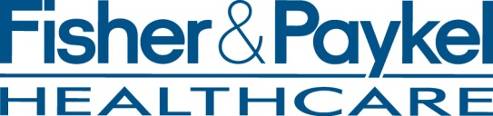 DD MMM YYYY[Appropriate personnel title e.g. Chief Executive Officer][Company Address]Attention: [Head of appropriate department e.g. Chief Biomedical Engineer, Clinical Investigator, Director of Nursing, Risk Manager, Home Care Company / DME (Durable Medical Equipment)]Urgent Medical Device Recall
Fisher & Paykel Healthcare PT101XX Airvo 2 and PT100XX myAirvo 2F&P Recall Reference: FA-2024-001Fisher & Paykel Healthcare (F&P) is initiating a voluntary limited recall of batches of Airvo 2 and myAirvo 2 devices manufactured before 14 August 2017.AFFECTED PRODUCT DETAILSDEVICE USEAirvo 2 and myAirvo 2 devices are used to deliver high flow respiratory therapy to patients. The Airvo 2 and myAirvo 2 devices are not intended for life support. Patient monitoring is required at all times.REASON FOR RECALLThe reason for the voluntary limited recall relates to a speaker configuration in Airvo 2 and myAirvo 2 devices manufactured before 14 August 2017.The speaker in the Airvo 2 and myAirvo 2 devices is intended to provide the user with auditory alerts and alarms under certain conditions. In devices manufactured before 14 August 2017, the speaker configuration may result in distorted, intermittent or inaudible alarm sound levels.This does not affect the therapy delivered by the Airvo 2 and myAirvo 2 device. The device will otherwise perform as intended. The visual alarm on the display will continue to function and notify the user of the alarm state. However, in the absence of an audible alarm, if there is an interruption to therapy, a patient may experience oxygen desaturation.Beginning 14 August 2017, a new speaker configuration from a different supplier was implemented into the manufacturing of Airvo 2 and myAirvo 2 devices.Airvo 2 and myAirvo 2 devices manufactured on or after 14 August 2017 are not subject to this recall. ACTIONS BEING TAKEN BY F&PF&P is taking steps to remove and replace products affected by the recall (Affected Product).Affected Product will be [removed and returned to your local F&P Regional Office].ACTIONS REQUIRED FROM YOUPlease follow the steps below to support this recall.Actions for Affected Product in your inventoryStep 1Identify any Affected Product in your inventory by checking the Reference (REF) and Serial Number (SN) on the product label underneath the base of the unit or the label on the box (see Figure 1). Place the Affected Product in quarantine.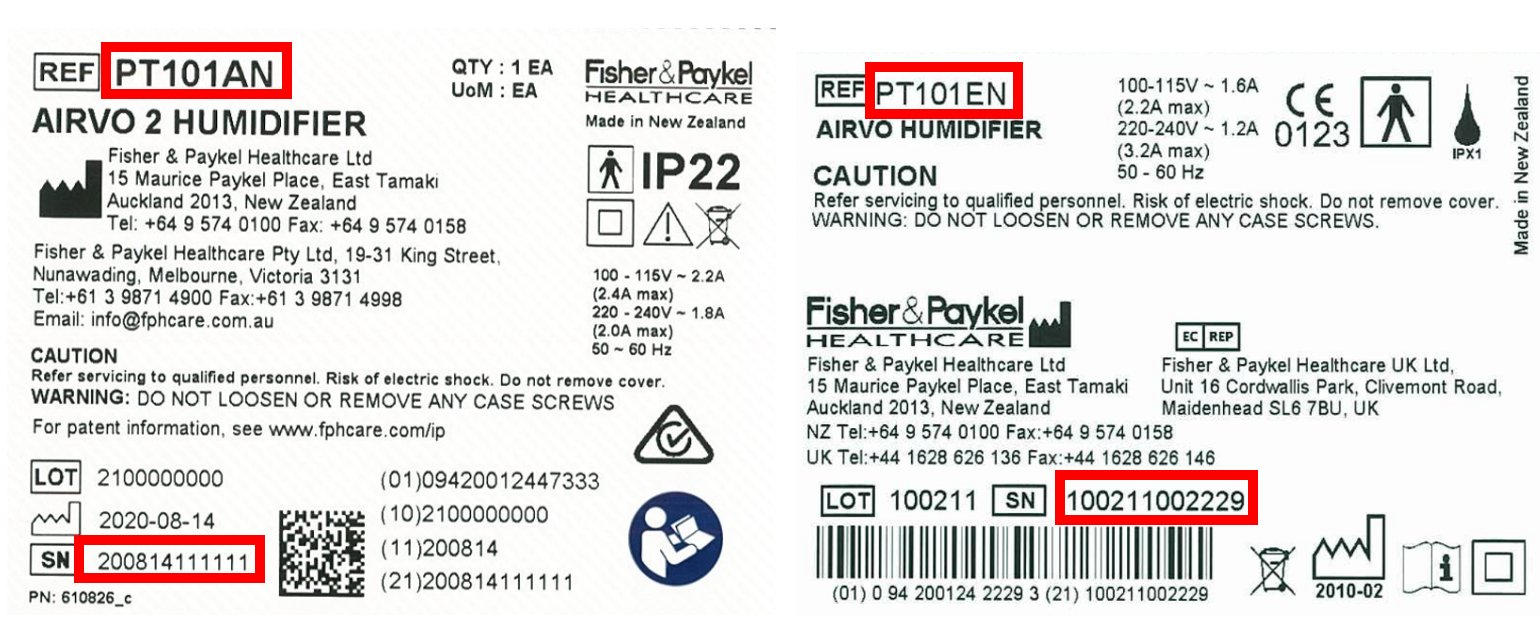 Figure 1: Examples of Airvo 2 labelsStep 2Complete Section A – Inspection of Stock on the Medical Device Recall Response Form attached and return as specified on the form.Step 3Contact your F&P representative [insert contact details] OR F&P Regional Office [insert contact details] to arrange the collection of the Affected Product and to obtain replacement product.Actions for Affected Product you may have distributedStep 1Review your sales records and identify if any Affected Product has been distributed to your customers and complete Section B – Notification to Customers in the Medical Device Recall Response Form attached.Sign the completed Medical Device Recall Response Form attached and return it to your F&P Representative [insert contact name] or F&P Regional Office [insert contact details]. Step 2 If you identify that any of the Affected Product has been distributed to your customers, create a list of affected customers for tracking purposes using the Second Consignee Spreadsheet provided in the email. Step 3Create a Medical Device Recall Letter and Medical Device Recall Response Form for each customer.Use the templates listed below and edit only the text in red:Second Consignee_Medical Device Recall_Initial LetterSecond Consignee_Medical Device Recall_Response FormStep 4 Send the Medical Device Recall Letter and Medical Device Recall Response Form to all affected customers within 5 business days of receiving this letter, using a courier service (with track and trace). Should a patient need to continue to use the device, the patient is instructed to contact their physician. Step 5Update the relevant information on The Second Consignee Spreadsheet.Note: The Second Consignee Spreadsheet and all Response Forms must be kept and sent to your F&P Representative [insert contact name]. Step 6Where a customer fails to respond to the Medical Device Recall Letter within 5 business days of initial contact via letter, please follow up a minimum of three times via courier with a Reminder Letter once every subsequent 5 business days. Create the Reminder Letter using the Second Consignee_Medical Device Recall_Reminder Letter template. Enter the type of reminder letter (First, Second or Final) and the date on which you will send the Reminder Letter. Enter the date and summary of letters sent and contact attempts in The Second Consignee Spreadsheet.Note: Reminder Letters must be sent within 5 business days of the last letter’s date.INFORMING OTHERS OF THIS RECALLPlease inform anyone within your organisation who needs to be aware of this recall. If you have distributed Affected Products to any other customer or organisation, please notify them within 5 business days of receiving this notice. If you have any questions, please contact your F&P representative OR F&P Regional Office via email at [email@Fphcare.com] or directly at [enter telephone details]. Yours sincerely,[Signature]	[Insert sponsor name, position details] PRODUCT NAMEPART NUMBER / MODEL SERIAL NUMBER RANGEAirvo 2PT101XXNote: XX represents the various model number country suffixes.120521YYYYYY - 170813YYYYYYmyAirvo 2PT100XXNote: XX represents the various model number country suffixes.120521YYYYYY - 170813YYYYYY